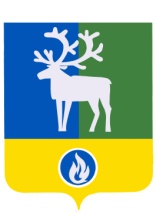 СЕЛЬСКОЕ ПОСЕЛЕНИЕ КАЗЫМБЕЛОЯРСКИЙ РАЙОНХАНТЫ-МАНСИЙСКИЙ АВТОНОМНЫЙ ОКРУГ – ЮГРААДМИНИСТРАЦИЯ СЕЛЬСКОГО ПОСЕЛЕНИЯКАЗЫМПРОЕКТ                                                                       ПОСТАНОВЛЕНИЕот    марта 2023 года                                                                                                                       № О внесении изменений в муниципальную программу сельского  поселения Казым «Реализация полномочий органов местного самоуправления сельского поселения Казым»    П о с т а н о в л я ю:1. Внести в муниципальную программу сельского поселения Казым «Реализация полномочий органов местного самоуправления сельского поселения Казым», утвержденную постановлением администрации сельского поселения Казым от 28 октября 2021 года № 80 «Об утверждении муниципальной программы сельского поселения Казым «Реализация полномочий органов местного самоуправления сельского поселения Казым» (далее – Программа), следующие изменения:1) позицию «Параметры финансового обеспечения муниципальной программы» паспорта Программы изложить в следующей редакции:«»;2) в таблице 2 «Целевые показатели муниципальной программы» Программы:а) позицию 8 изложить в следующей редакции:«»;б) позицию 24 изложить в следующей редакции:«»;3) таблицу 3 «Распределение финансовых ресурсов муниципальной программы» Программы изложить в редакции, согласно приложению 1 к настоящему постановлению;4) таблицу 5 «Перечень реализуемых инициативных проектов» Программы изложить в редакции, согласно приложению 2 к настоящему постановлению.	2. Опубликовать настоящее постановление в бюллетене «Официальный вестник сельского поселения Казым».3. Настоящее постановление вступает в силу после его официального опубликования. 4. Контроль за выполнением постановления возложить на главного специалиста сектора муниципального хозяйства администрации сельского поселения Казым Соколову А.А.Глава сельского поселения Казым                                                                А.Х.НазыроваПРИЛОЖЕНИЕ 1к постановлению администрации сельского поселения Казым от   марта 2023 года № «Таблица 3Распределение финансовых ресурсов муниципальной программы»;ПРИЛОЖЕНИЕ 2к постановлению администрации сельского поселения Казым от  марта 2023 года № «Таблица 5Перечень реализуемых инициативных проектовПараметры финансового обеспечения муниципальной программы № показателяНаименование целевых показателейБазовый показатель на начало реализации программыЗначения показателя по годамЗначения показателя по годамЗначения показателя по годамЗначения показателя по годамЗначения показателя по годамЦелевое значение показателя на момент окончания реализации программы№ показателяНаименование целевых показателейБазовый показатель на начало реализации программы2022 год2023 год2024 год2025 год2026 годЦелевое значение показателя на момент окончания реализации программы1234567898Площадь содержания минерализованной полосы, м²1000100014701470147014701470№ показателяНаименование целевых показателейБазовый показатель на начало реализации программыЗначения показателя по годамЗначения показателя по годамЗначения показателя по годамЗначения показателя по годамЗначения показателя по годамЦелевое значение показателя на момент окончания реализации программы№ показателяНаименование целевых показателейБазовый показатель на начало реализации программы2022 год2023 год2024 год2025 год2026 годЦелевое значение показателя на момент окончания реализации программы12345678924Размер условно утверждаемых расходов бюджета сельского поселения от первоначально утвержденного объема расходов бюджета  сельского поселения,%0002,5500Номер основного мероприятияНаименование основных мероприятий муниципальной программы (их связь с целевыми показателями муниципальной программы)Ответственный исполнитель муниципальной программы Источники финансированияОбъем бюджетных ассигнований на реализацию муниципальной программы (тыс. рублей)Объем бюджетных ассигнований на реализацию муниципальной программы (тыс. рублей)Объем бюджетных ассигнований на реализацию муниципальной программы (тыс. рублей)Объем бюджетных ассигнований на реализацию муниципальной программы (тыс. рублей)Объем бюджетных ассигнований на реализацию муниципальной программы (тыс. рублей)Объем бюджетных ассигнований на реализацию муниципальной программы (тыс. рублей)Номер основного мероприятияНаименование основных мероприятий муниципальной программы (их связь с целевыми показателями муниципальной программы)Ответственный исполнитель муниципальной программы Источники финансированияВсегов том числев том числев том числев том числев том числеНомер основного мероприятияНаименование основных мероприятий муниципальной программы (их связь с целевыми показателями муниципальной программы)Ответственный исполнитель муниципальной программы Источники финансированияВсего2022 год2023 год2024 год2025 год2026 годНомер основного мероприятияНаименование основных мероприятий муниципальной программы (их связь с целевыми показателями муниципальной программы)Ответственный исполнитель муниципальной программы Источники финансированияВсего2022 год2023 год2024 год2025 год2026 год123456789101.Обеспечение выполнения полномочий органов местного самоуправления (показатель 1)администрация сельского поселения Казымбюджет поселения87 820,316 138,517 814,117 942,917 962,417 962,42.Создание условий для развития и совершенствования муниципальной службы (показатель 2,3)администрация сельского поселения Казымбюджет поселения210,530,145,145,145,145,12.1Повышение квалификации муниципальных служащихадминистрация сельского поселения Казымбюджет поселения87,915,518,118,118,118,12.2Проведение диспансеризацииадминистрация сельского поселения Казымбюджет поселения122,614,627,027,027,027,03.Реализация отдельных государственных полномочий (показатели 4-6)администрация сельского поселения КазымВсего:1 625,6259,9325,3339,2350,6350,63.Реализация отдельных государственных полномочий (показатели 4-6)администрация сельского поселения Казымфедеральный бюджет1 507,9183,8314,9328,8340,2340,23.Реализация отдельных государственных полномочий (показатели 4-6)администрация сельского поселения Казымбюджет автономного округа59,818,210,410,410,410,43.Реализация отдельных государственных полномочий (показатели 4-6)администрация сельского поселения Казымбюджет поселения57,957,90,00,00,00,03.1.Осуществление отдельного государственного полномочия в сфере государственной регистрации актов гражданского состоянияадминистрация сельского поселения КазымВсего:115,725,322,622,622,622,63.1.Осуществление отдельного государственного полномочия в сфере государственной регистрации актов гражданского состоянияадминистрация сельского поселения Казымфедеральный бюджет89,719,317,617,617,617,63.1.Осуществление отдельного государственного полномочия в сфере государственной регистрации актов гражданского состоянияадминистрация сельского поселения Казымбюджет автономного округа26,06,05,05,05,05,03.2Осуществление отдельного государственного полномочия по организации мероприятий при осуществлении деятельности по обращению с животными без владельцевадминистрация сельского поселения КазымВсего:91,770,15,45,45,45,43.2Осуществление отдельного государственного полномочия по организации мероприятий при осуществлении деятельности по обращению с животными без владельцевадминистрация сельского поселения Казымбюджет автономного округа33,812,25,45,45,45,43.2Осуществление отдельного государственного полномочия по организации мероприятий при осуществлении деятельности по обращению с животными без владельцевадминистрация сельского поселения Казымбюджет поселения57,957,90,00,00,00,03.3Осуществление отдельного государственного полномочия по осуществлению первичного воинского учета на территориях, где отсутствуют военные комиссариатыадминистрация сельского поселения Казымфедеральный бюджет1 418,2164,5297,3311,2322,6322,64.Создание резерва материальных ресурсов для ликвидации чрезвычайных ситуаций и в целях гражданской обороны(показатель 7)администрация сельского поселения Казымбюджет поселения57,011,211,611,411,411,45.Мероприятия по обеспечению первичных мер пожарной безопасности(показатели 8-10)администрация сельского поселения Казымбюджет поселения184,834,236,137,338,638,66.Мероприятия по профилактике правонарушений (показатель 11)администрация сельского поселения Казымбюджет поселения15,30,015,3000,07.Обеспечение мероприятий по энергосбережению и повышению энергетической эффективности (показатель 12,13,33)администрация сельского поселения Казымбюджет поселения776,3322,7165,0288,600,08.Организация благоустройства территории поселения (показатель 14,15)администрация сельского поселения Казымбюджет поселения8 041,34 618,81 673,1568,0590,7590,78.1.Техническая эксплуатация, содержание, ремонт и организация энергоснабжения сети уличного освещенияадминистрация сельского поселения Казымбюджет поселения3 954,51 111,11 094,0568,0590,7590,78.2.Озеленениеадминистрация сельского поселения Казымбюджет поселения103,150,053,10,00,00,08.3.Прочие мероприятия по благоустройствуадминистрация сельского поселения Казымбюджет поселения2 976,72 860,3116,40,00,00,08.4.Организация временных рабочих мест по безработным гражданам и трудоустройству несовершеннолетнихадминистрация сельского поселения Казымбюджет поселения1 007,0597,4409,60,00,00,09.Обеспечение надлежащего уровня эксплуатации муниципального имущества (показатель 16)администрация сельского поселения Казымбюджет поселения4 475,41 660,6703,7703,7703,7703,710.Предоставление субсидий  юридическим лицам (за исключением государственных (муниципальных) учреждений, индивидуальным предпринимателям, физическим лицам оказывающим населению коммунальные услуги (показатель 17)администрация сельского поселения Казымбюджет поселения23 592,45 945,52 402,74 968,85 137,75 137,712.Реализация мероприятий в сфере коммунального хозяйства (показатель 19)администрация сельского поселения Казымбюджет поселения1 009,91 009,90,00,00,00,013.Организация досуга, предоставление услуг организаций культуры (показатель 20)администрация сельского поселения КазымВсего:106 798,523 914,021 015,820 620,120 624,320 624,313.Организация досуга, предоставление услуг организаций культуры (показатель 20)администрация сельского поселения Казымбюджет автономного округа522,6242,6280,00,00,00,013.Организация досуга, предоставление услуг организаций культуры (показатель 20)администрация сельского поселения Казымбюджетпоселения106 275,923 671,420 735,820 620,120 624,320 624,314.Развитие физической культуры и массового спорта (показатель 21,22)администрация сельского поселения КазымВсего:9 905,52 140,11 705,61 987,02 036,42 036,414.Развитие физической культуры и массового спорта (показатель 21,22)администрация сельского поселения Казымбюджет автономного округа57,457,40,00,00,00,014.Развитие физической культуры и массового спорта (показатель 21,22)администрация сельского поселения Казымбюджет поселения9 848,12 082,71 705,61 987,02 036,42 036,415.Реализация мероприятий в области социальной политики (показатель 23)администрация сельского поселения Казымбюджет поселения34,00,08,58,58,58,516.Управление резервными средствами бюджета поселения (показатель 24)администрация сельского поселения Казымбюджет поселения4 283,0100,0100,01 373,02 710,00,017.Дорожная деятельность (показатель 25)администрация сельского поселения Казымбюджет поселения11 099,62 065,22 064,82 323,22 323,22 323,218.Предоставление иных межбюджетных транфертов из бюджета поселения (показатель 26)администрация сельского поселения Казымбюджет поселения32,87,26,46,46,46,419.Мероприятия по обеспечению безопасности людей на водных объектах (показатель 27)администрация сельского поселения Казымбюджет поселения6,81,31,31,41,41,421.Развитие инициативного бюджетирования в сельском поселении (показатель 29-32)администрация сельского поселения КазымВсего:2 756,02 756,00,00,00,00,021.Развитие инициативного бюджетирования в сельском поселении (показатель 29-32)администрация сельского поселения Казымбюджет автономного округа1 901,01 901,00,00,00,00,021.Развитие инициативного бюджетирования в сельском поселении (показатель 29-32)администрация сельского поселения Казымбюджет поселения855,0855,00,00,00,00,0Итого по муниципальной программеадминистрация сельского поселения КазымВсего:262 725,061 015,248 094,451 224,652 550,449 840,4Итого по муниципальной программеадминистрация сельского поселения Казымфедеральный бюджет1 507,9183,8314,9328,8340,2340,2Итого по муниципальной программеадминистрация сельского поселения Казымбюджет автономного округа2 540,82 219,2290,410,410,410,4Итого по муниципальной программеадминистрация сельского поселения Казымбюджет поселения258 676,358 612,247 489,150 885,452 199,849 489,8№Наименование проектаСрок реализацииОбщая стоимость проектаИсточники финансирования123451.Благоустройство центральной площади с. Казым. Площадь перед школой2022 год2 756,0 тыс. рублейбюджет автономного округа, бюджет поселения,инициативные платежи2.Продолжение благоустройства центральной площади с. Казым (площадь перед школой "Ручаты йош")2023 год8 043,7 тыс. рублейбюджет автономного округа, бюджет поселения,инициативные платежи